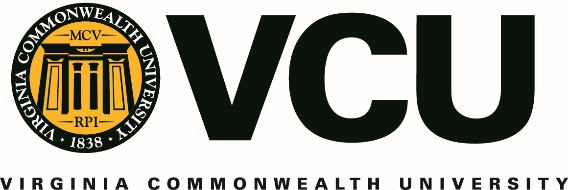 VCU Board of VisitorsStrategic Task ForceFebruary 21, 2020President’s Conference Room910 West Franklin StreetRichmond, VA 232843:00pm-4:30pmOpen SessionCall to Order*							Mr. H. Benson Dendy, III, Chair
Approval of Agenda							Mr. H. Benson Dendy, III, Chair
Approval of Minutes from January 31, 2020			Mr. H. Benson Dendy, III, Chair
Global Consultant Report						Ms. Pamela Lepley, Vice President  
 										for University Relations
University Fees and Budget update					Ms. Karol Kain Gray, Senior Vice 
 										President for Administration
Community Engagement 						Dr. Gail Hackett, Provost and 
 										Senior Vice President for
 										Academic Affairs
Other Business							Mr. H. Benson Dendy, III, Chair
Adjournment								Mr. H. Benson Dendy, III, Chair